School Closure Daily Planning- Opal ClassDATEReadingWritingMathematicsOtherMonday08.02.2110.30:Class Zoom meeting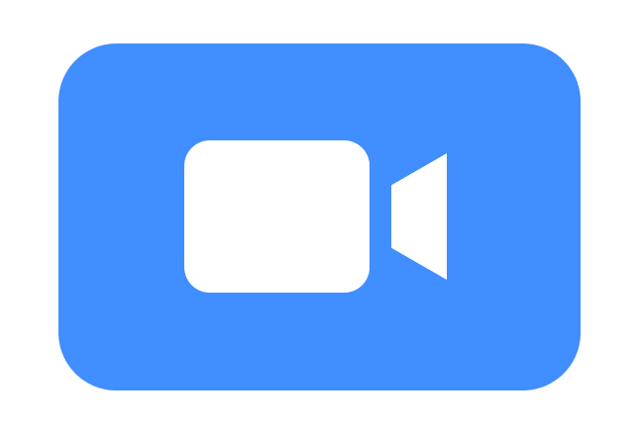 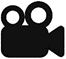 Please watch the video and use the appropriate text as suggested.Y.1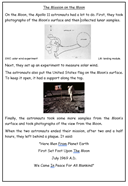 Y.2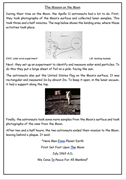 Highlight any words you do not understand. Make a list of these. Discuss them with a grown up. Can you guess what they mean?Y.1Highlight all the verbs in the reading text. What tense are these in? Then, complete the sorting activity about verb tenses using the cut and stick sheets. Think about the endings of the past tense verbs. Do they always end with an ‘ed’?Y.2Highlight the words with the suffixes ‘ed’ and ‘ing’ in the reading text. Then complete the sheet about the suffixes below: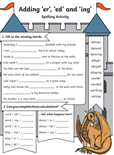 Y.1Please watch the video below about 1 more and 1 less.https://vimeo.com/503098045Then complete the worksheet.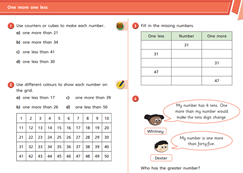 Y.2Please watch the video below about adding and subtracting 10 and then complete the sheet.https://vimeo.com/464237963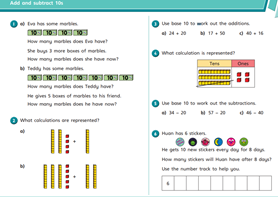 Today, I would like you to compare the two videos below:https://www.youtube.com/watch?v=cwZb2mqId0Ahttps://www.youtube.com/watch?v=Ok6CoIwcJ-EThey were both filmed in the same year. What year was this?What makes them different?In what ways are they the same? Think about the scenery. What do you think gave the creators of  the second video the idea for this programme?Useful websites for other home learning ideas and activities.Here are a few suggestions of websites you may like to browse, for ideas of other home learning activities you could carry out with your children, during this lockdown period. I am sure there are many others available too. As I discover new ones to recommend, I will add to the list.https://www.bbc.co.uk/bitesize/levels/z3g4d2pLearning videos, games and activities for children from aged 3-16+https://home.oxfordowl.co.uk/reading/free-ebooks/Free ebook library – just sign up!https://whiterosemaths.com/homelearning/White Rose home learning resources. Ideal for reinforcing many of the concepts covered last term.https://www.barefootcomputing.org/homelearningLots of activities you can carry out at home with your child, to help them develop skills linked to the ICT curriculum, which don’t actually require screen time. Also, a couple of very good interactive screen time activities provided.https://www.stem.org.uk/home-learning/primaryLots of amazing ideas for more science and technology activities.http://www.robbiddulph.com/draw-with-robFor those of you who like drawing, some short video lessons, by the illustrator, Rob Biddulph.https://www.natgeokids.com/uk/teacher-category/primary-resources/A variety of resources for most curriculum areas.